Consent Form
 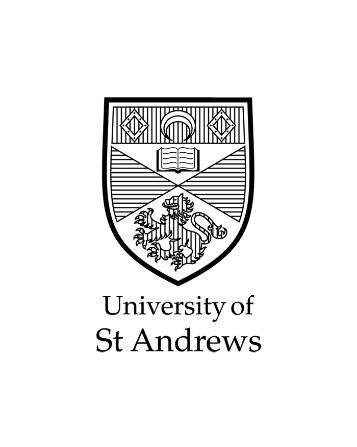 The University of St Andrews attaches high priority to the ethical conduct of research.  We therefore ask you to consider the following points before signing this form. Your signature confirms that you are willing to participate in this study, however, signing this form does not commit you to anything you do not wish to do and you are free to withdraw your participation at any time.Please initial boxI understand the contents of the Participant Information Sheet I have been given the opportunity to ask questions about the study and have had them answered satisfactorily.I understand that my participation is entirely voluntary and that I can withdraw from the study at any time without giving an explanation and with no disbenefit.I understand who will have access to my data, how it will be stored, in what form it will be shared, and what will happen to it at the end of the study. I understand that I will be able to withdraw my data [before 1 December 2005], and I understand that if my data has been anonymised, it cannot be withdrawn.I agree to take part in the above studyI confirm that I am willing to take part in this researchI confirm that I am willing to take part in this researchI confirm that I am willing to take part in this researchI confirm that I am willing to take part in this researchPrint nameDateSignatureParticipantPerson taking consent